Příloha č. 2 ke smlouvě o poskytování služeb č. ……… ze dne ………..2018Specifikace fáze 1 - dodání softwaru pro vnitřní work-flow a transparentní účetnictvíJaroslav Pokorný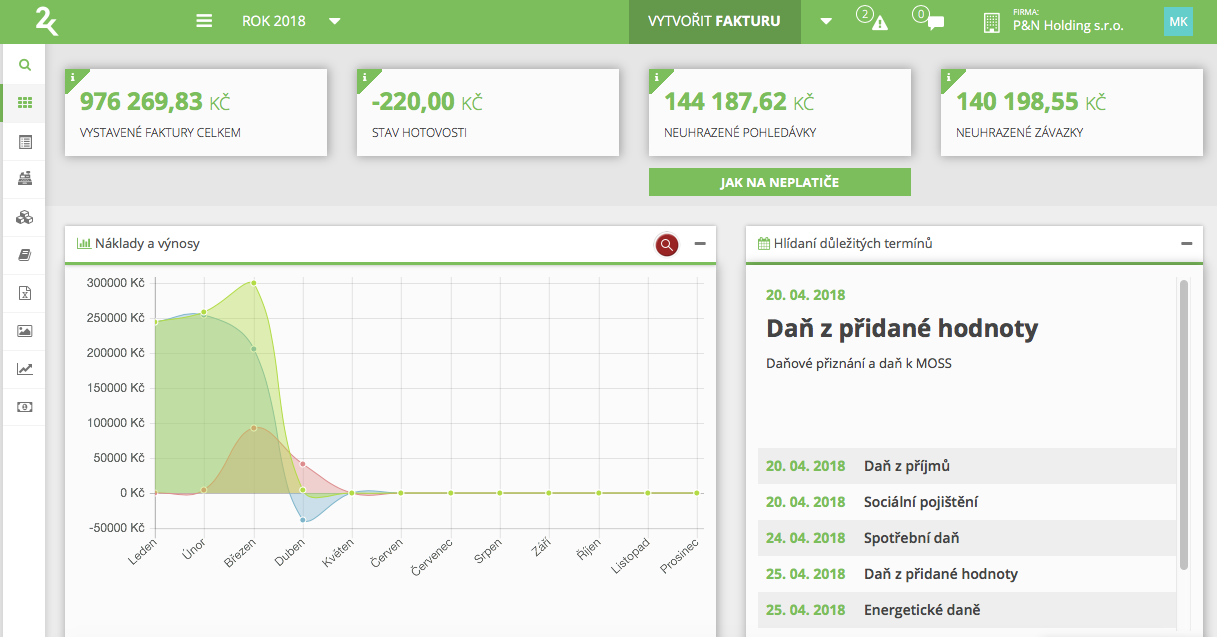 Základní popis fáze 1Fáze 1 obsahuje online službu app.2kucetnictvi.cz. Cílem fáze 1 je dodání základních prioritních částí služby dle této licenční smlouvy.  Fáze 1 obsahuje:Dodávaná online služba obsahuje:Správa uživatelů a uživatelských rolí (vícestupňová práva)Tvorba rozpočtů v rámci rozpočtových kategorií (rozpočtové jednotky) a podkategorií (rozpočtové položky)Sledování reálného plnění rozpočtů za celou organizaci i dle dílčích rozpočtových kategorií a podkategoriíSledování reálných nákladů, výnosů, zisku, příjmů, výdajůSledování peněžních toků hotovostních i bezhotovostníchSeznamy dárcůSchvalování záměrůSchvalování výdajůVystavování faktur a seznamy fakturVystavování pokladních dokladů vč. EET a seznamy pokladních dokladůAutomatická příprava příkazů pro FIO bankuPodrobná specifikace funkcí uvedených v základním popisuSpráva uživatelů a uživatelských rolí (vícestupňová práva)Seznam rolí uživatele a jejich funkcí:SprávceAdministrátor, má veškerá práva v rámci firmy, má náhled ke všem modulům systému s právem editaceUživatel/členZakládá záměry a výdaje k proplacení+ práva uživatele „Pouze čtení“Manažer/HospodářVystavuje faktury, pokladní dokladyZakládá záměry a výdaje k proplaceníSchvaluje záměry do 10 000 Kč (vč. DPH) včetněZáměry nad 10 000 Kč (vč. DPH) také schvaluje, ale je zde nutnost schválit ještě Předsednictvem (nad 100 000 Kč i Fórem) – viz popis schvalování záměrůSchvaluje výdaje, nutnost schválit ještě Finančním manažerem – viz popis schvalování výdajů+ práva uživatele „Pouze čtení“PředsednictvoTato role umožňuje pouze hlasování o schválení záměrů v hodnotě 10 001 – 100 000 Kč vč. DPH+ práva uživatele „Pouze čtení“FórumTato role umožňuje pouze hlasování o schválení záměrů (v hodnotě nad 100 000 Kč vč. DPH)+ práva uživatele „Pouze čtení“Finanční manažerVystavuje faktury, pokladní dokladyZakládá záměry a výdaje k proplaceníTvoří a upravuje rozpočtySchvalování všech výdajů (finální potvrzení výdaje k proplacení)+ práva uživatele „Pouze čtení“Lze připojit i dodatečná funkce „Hospodáře“ (finanční manažer a hospodář jako jeden přihlášený uživatel)Pouze čteníNemůže nic zakládat ani editovat. Má pouze náhled na:Sledování reálného plnění rozpočtů za celou organizaci i dle dílčích rozpočtových kategorií a podkategoriíSledování reálných nákladů, výnosů, zisku, příjmů, výdajůSledování peněžních toků hotovostních i bezhotovostníchSeznamy dárcůSeznamy a detail faktur a pokladních dokladůSeznamy záměrůSeznamy výdajůSpráva uživatelů probíhá v tomto vizuálním prostředí systému: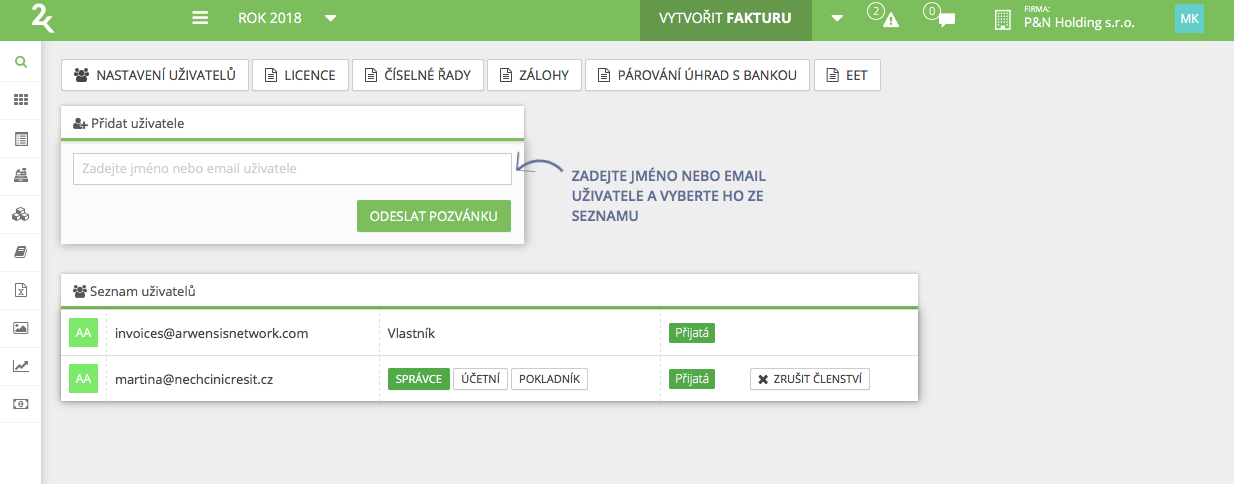 Tvorba rozpočtů v rámci rozpočtových kategorií (rozpočtové jednotky) a podkategorií (rozpočtové položky)Tvorba strukturyTvorba struktury (kategorie a podkategorie) nákladů a výnosů, a tvorba struktury (kategorie a podkategorie) příjmů a výdajů.Struktura se zadá jako název kategorie (organizace může mít N kategorií) a pod ní zařazené názvy podkategorií (kategorie jsou vůči podkategoriím ve vztahu 1:N).Kategoriím se dále přiřazují Hospodáři (viz uživatelé role) – kategorie a hospodáři jsou ve vztahu 1:N (pro účely schvalování záměrů a výdajů)Podkategoriím se dále přiřazují:Finanční manažeři (viz uživatelé role) – podkategorie a finační manažeři jsou ve vztahu 1:N (pro účely schvalování výdajů)Struktura pro náklady a výdaje je shodná a struktura pro výnosy a příjmy je také shodnáS touto strukturou (která se na jednom místě administruje) systém dále pracuje.Tvorba rozpočtůKaždé kategorii a podkategorii lze zadat 2 hodnoty pro celý rok (rovnoměrně se rozpočte a vyplní do měsíců) nebo 2 hodnoty pro každý jednotlivý měsíc v roce (suma tvoří hodnotu za celý rok)Tyto dvě hodnoty jsou Náklad a Výdaje v případě že jde o nákladovou kategorii/podkategorii nebo Výnos a příjem v případě, že jde o výnosovou kategorii/podkategoriiHodnoty je možné během roku měnit / upravovatSledování reálného plnění rozpočtů za celou organizaci i dle dílčích rozpočtových kategorií a podkategoriíSledování probíhá formou tabulkového zobrazení rozpočtové hodnoty, reálné hodnoty a rozdílu mezi rozpočtovou a reálnou hodnotou (pro nákladový, výnosový, příjmový či výdajový rozpočet) – takové zobrazení je v daném roce za každou rozpočtovou kategorii a podkategorii pro jednotlivé měsíce, kvartály či půlroky. Je zde možnost exportu dat ve formátu .xlsPříkladový náhled: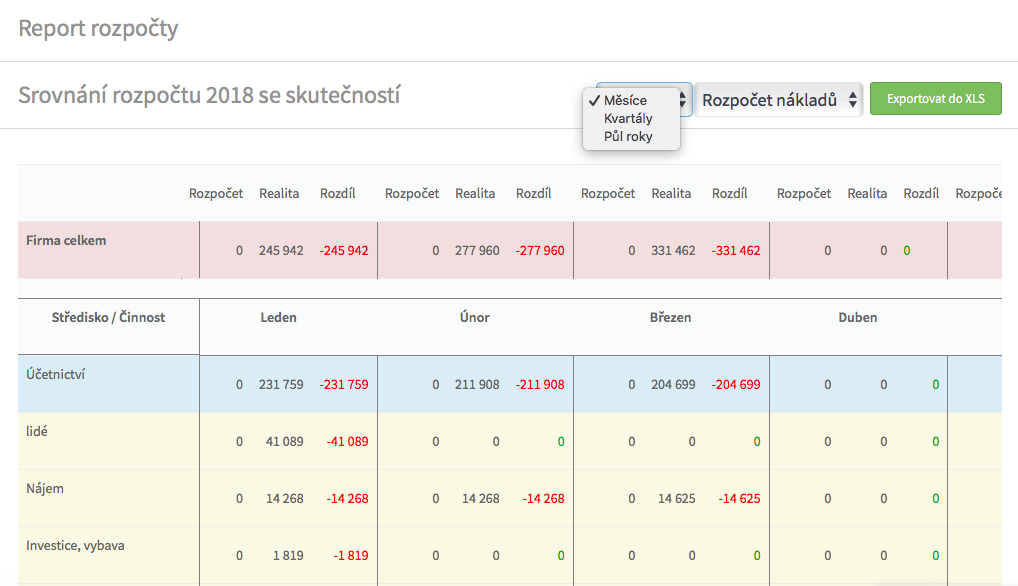 Sledování reálných nákladů, výnosů, zisku, příjmů, výdajůRozpočtové kategorie a podkategorie jsou nastavené i v účetnictví a dle této rozpočtové struktury jsou prováděny účetní služby. Software je napojený na účetnictví a čerpá z něj data.Náklady, výnosy a zisk jsou vizualizovány formou liniového grafu, kde je zobrazen čas (měsíce v daném roce) a hodnota v Kč (výše nákladů/výnosů/zisku v daném měsíci). Je možné kliknout na sumu daného měsíce a zobrazit tak detail (dílčí účetní doklady z kterých se suma skládá) nákladů, výnosů nebo zisku v daném měsíci. Je zde možnost exportu dat ve formátu .xlsPříkladový náhled: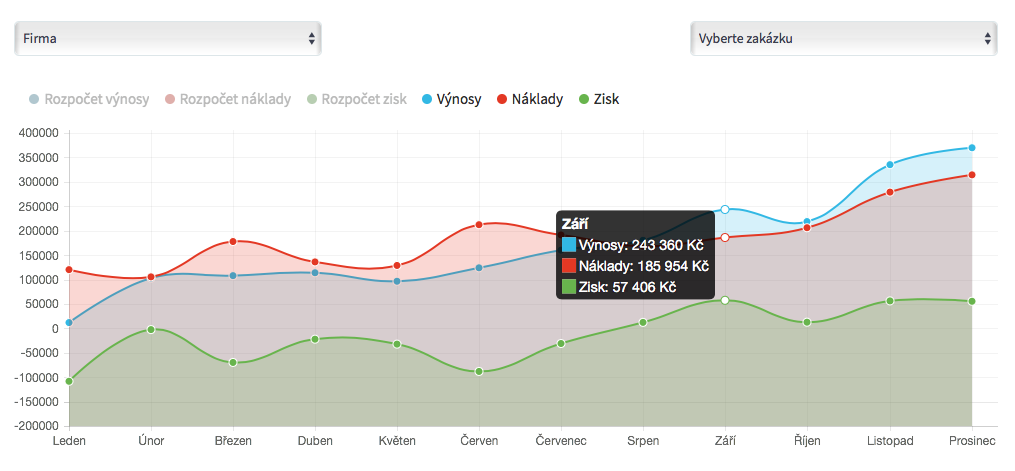 Příjmy, výdaje a peněžní zůstatek je vizualizován formou liniového grafu, kde je zobrazen čas (měsíce v daném roce) a hodnota v Kč (výše příjmů, výdajů a peněžního zůstatku). Je možné kliknout na sumu daného měsíce a zobrazit tak detail (dílčí pohyby v bance a v pokladnách z kterých se suma skládá) příjmů, výdajů v daném měsíci. Je zde možnost exportu dat ve formátu .xlsPříkladový náhled: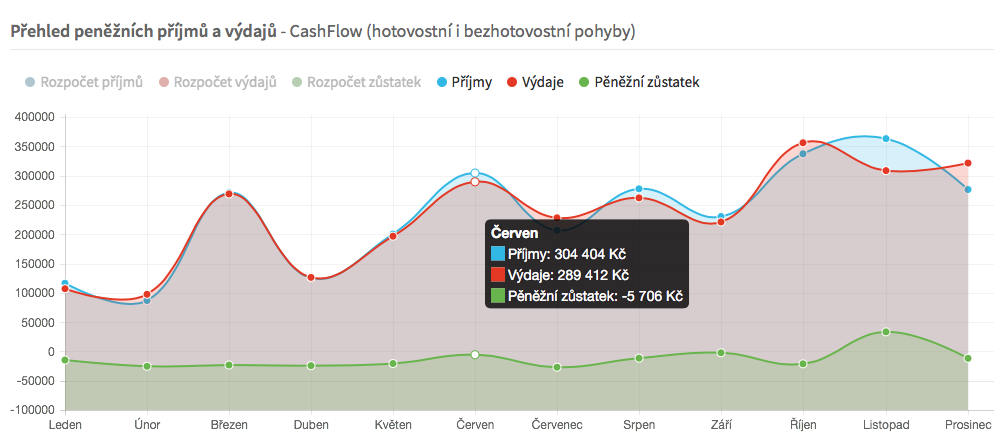 Sledování peněžních pohybů dle jednotlivých pokladen a účtůPeněžní toky jsou sledovány dle jednotlivých pokladen a bankovních účtů. Úvodní vizualizaci tvoří dlaždice s názvem účtu/pokladny a zůstatkem k datu posledního zaúčtovaného případu.Při kliknutí na účet/pokladnu se zobrazí tabulka jednotlivých příjmů a výdajů týkající se tohoto účtu/pokladny spolu s filtrací (dle názvu, částky, data) a vyhledáváním (název, poznámka, částka, datum)Seznamy dárcůJak probíhá identifikace daru:Dary jsou automaticky vyhledávány mezi bankovními pohyby (pouze příjem) a to dle následujících filtrů:Pohyb musí být bankovní (účet neomezen) a musí to být příjemPohyb musí obsahovat některý ze specifických symbolů, které může nastavit správce … pak se jedná o darSeznamy dárců obsahují:Jméno dárce – načítá se z parametru „odesilatel transakce“ z pohybů v bance, které byly identifikovány jako dar.Popis – načítá se z parametru „Poznámka/popis transakce“ z el. bankovnictví FIO.Hodnota v Kč – načítá se z parametru „částka transakce“ z el. bankovnictví FIOPříjemce daru – Určí se dle parametru „specifický symbol“ z el. bankovnictví FIO Specifické symboly může správce nastavit v administraci (zadat specifický symbol a k němu název příjemce daru a typ daru – dle takové struktury jsou pak Příjemci daru identifikování a zobrazeni v systému)Typ daru – Určí se dle parametru „specifický symbol“ z el. bankovnictví FIO Specifické symboly může správce nastavit v administraci (zadat specifický symbol a k němu název příjemce daru a typ daru – dle takové struktury jsou pak typy daru identifikovány a zobrazeny v systémuSchvalování záměrůZáměr je podpoložkou rozpočtové podkategorie (rozpočtové položky) – vztah rozpočtové podkategorie a záměru je vždy 1:NTvorba záměru („Nový záměr“)Možnost vytvořit záměr mají jen určití uživatelé (viz. Správa uživatelů a uživatelských rolí)Vstupní formulář pro vytvoření záměru obsahuje tyto parametry:Rok – automaticky dle aktuálního rokuDatum – automaticky dle data založení záměruID – automatická číselná řada (nesouvisí s číselnou řadou účetnictví)Název – textový řetězecLimit – celé číslo v KčRozpočtová jednotka – načítá se z rozpočtové struktury (selectbox)Rozpočtová položka – selectbox – nabídka se vyfiltruje pouze na ty rozpočtové položky, které patří pod vybranou rozpočtovou jednotkuPoznámka – textový řetězecZáměr je možné editovat (přístup k editaci přes seznam záměrů) pouze pokud je ve stavu „Založen“)Seznam a správa vytvořených záměrůSeznam vytvořených záměrů má tyto parametryRok – automaticky dle aktuálního rokuDatum založení – automaticky dle data vzniku záměruID – automatická číselná řada (nesouvisí s číselnou řadou účetnictví)Název – textový řetězecLimit – celé číslo v KčČerpání – celé číslo v Kč (suma z přiřazených výdajů – viz schvalování výdajů – čerpání nesmí přesáhnout limit)Schválil hospodář – každý hospodář, který patří do stejné rozpočtové jednotky má možnost schválit, ten kdo první schválí se zapíše do tohoto parametru (jméno, příjmení)Rozpočtová jednotka – načítá se z rozpočtové struktury (selectbox)Rozpočtová položka – selectbox – nabídka se vyfiltruje pouze na ty rozpočtové položky, které patří pod vybranou rozpočtovou jednotkuStav – vizualizace a editace stavů pomocí podbarvení a ikon (výběr z hodnot: Založen, Schválen, Zamítnut, Vyčerpán)Poznámka – textový řetězecHistorie – historický log změn (uživatel, datum, čas, změna – možnost řadit dle času a uživatele)Schváleno předsednictvem – vizualizace hlasování – viz nížeSchváleno fórem – vizualizace hlasování – viz nížeSe seznamem je možné dále pracovat:Měnit stavyŘadit dle parametrů (Rok – automaticky dle zvoleného roku, název, hospodář, rozp. jednotka, rozp. položka, stav)Vyhledávat dle parametrů (název, hospodář, rozp. jednotka, rozp. položka, stav)Zvyšovat či snižovat limit – při takové změně se stav automaticky mění na „Založen“ a je nutné záměr opět schválitSchvalovací proces (vizuálně probíhá na seznamu záměrů):Záměry do 10 000 Kč včetně (vč. DPH) – nevyžadují schválení předsednictvem a fórem („X“ v parametru „schváleno předsednictvem“ a „schváleno fórem“)Schvaluje pouze hospodář (jeden z těch, kteří jsou přiřazeni rozpočtové jednotce do které záměr patří)Hospodáři dané rozpočtové jednotky obdrží při vytvoření záměru notifikaci, at se vyjádří ke schváleníSamotné schválení proběhne formou kliknutí na schválit v parametru Schválil hospodář, po tomto schválení se do tohoto parametru zapíše jméno hospodářeZáměry v hodnotě 10 001 Kč – 100 000 Kč včetně (vč. DPH) - nevyžadují schválení fórem („X“ v parametru „schváleno fórem“)Schvaluje hospodář (jeden z těch, kteří jsou přiřazeni rozpočtové jednotce do které záměr patří)A zároveň schvaluje formou hlasování i PředsednictvoHlasování: Všichni uživatelé s rolí Předsednictvo obdrží po schválení záměru hospodářem notifikaci, aby se vyjádřili k záměru. Otevřou si seznam záměrů a v parametru „Schválení předsednictvem“ kliknou na ano/ne. Pokud takto hlasují alespoň tři uživatelé s rolí „Předsednictvo“ záměr se vizuálně stane schváleným (změní se stav)Záměry v hodnotě 100 001 Kč a více (vč. DPH) Schvaluje hospodář (jeden z těch, kteří jsou přiřazeni rozpočtové jednotce do které záměr patří)A zároveň schvaluje formou hlasování i PředsednictvoHlasování: Všichni uživatelé s rolí Předsednictvo obdrží po schválení záměru hospodářem notifikaci, aby se vyjádřili k záměru. Otevřou si seznam záměrů a v parametru „Schválení předsednictvem“ kliknou na ano/ne. Pokud takto hlasují alespoň tři uživatelé s rolí „Předsednictvo“ záměr se vizuálně stane schváleným (změní se stav)A zároveň schvaluje formou hlasování i FórumHlasování: Všichni uživatelé s rolí Fórum obdrží po schválení záměru předsednictvem notifikaci, aby se vyjádřili k záměru. Otevřou si seznam záměrů a v parametru „Schválení předsednictvem“ kliknou na ano/ne. Pokud takto hlasují alespoň tři uživatelé s rolí „Předsednictvo“ záměr se vizuálně stane schváleným (změní se stav)Schvalování výdajůZáměry výdaje jsou k sobě ve vztahu 1:N.Tvorba výdaje („Žádost o proplacení výdaje“)Možnost vytvořit výdaj mají jen určití uživatelé (viz. Správa uživatelů a uživatelských rolí)Vstupní formulář pro vytvoření výdaje obsahuje tyto parametry:Rok – automaticky dle aktuálníhoID – automatická číselná řada (nesouvisí s číselnou řadou účetnictví)Název – textový řetězecNázev záměru – výběr (selecbox + hledání) ze záměrů. POZOR – suma částek vč. DPH u výdajů, které patří pod stejný záměr nesmí překročit limit záměru (částka v Kč u záměru v parametru „Limit“) – pokud by se výdaj už nevešel do limitu, objeví se notifikace a výdaje nelze zadat – „Výdaj přesahuje limit záměru, není možné jej zadat, pokud nedojde k navýšení limitu u záměru.“)Částka bez DPH – čísloČástka vč. DPH - čísloČíslo dokladu - čísloDatum vystavení dokladu - datumDUZP dokladu - datumDatum splatnosti dokladu – datumČíslo účtu dodavatele – předčíslíČíslo účtu dodavatele – hlavní částČíslo účtu dodavatele – kod bankyČíslo účtu odběratele – výběr z nastavených účtů subjektuVariabilní symbolDodavatel – existující formulář + dle IČ načíst – viz vystavení fakturyJiž uhrazeno – ANO/NEKlasifikace (názvy definovatelné administrátorem) – výběr z názvů (jedná se o jakýsi tag se kterým se v systému dále nepracuje, jde jen o vizuální řazení)Poznámka – textový řetězecTyp dokladu – Záloha/Pokladní doklad (hotovost)/FakturaU typu „záloha“ – chodí na uživatele, který vytvořil výdaj, notifikace aby doplnil daňový doklad (každých 7 dní, dokud nedoplní doklad=nezmění typ na pokladní doklad/faktura)Příloha – daňový doklad – možnost nahrát max. 5 souborů v PDF, JPG či PNGVýdaj je možné editovat (editace probíhá skrze seznam výdajů) dokud je ve stavu „založen“.Seznam a správa výdajů Seznam výdajů má tyto parametry:Rok – automaticky dle aktuálníhoID – automatická číselná řada (nesouvisí s číselnou řadou účetnictví)Název – textový řetězecNázev záměru – výběr (selecbox + hledání) ze záměrůČástka k proplacení (=Částka vč. DPH) - čísloSplatnost (=datum splatnosti) - datumUhrazeno – ANO/NERozpočtová jednotka – načteno dle vybraného záměruRozpočtová položka– načteno dle vybraného záměruStav (založen, schválen, zamítnut, proplacen)Poznámka – textový řetězecHistorie – historický log změn (uživatel, datum, čas, změna – možnost řadit dle času a uživatele)Typ dokladu – Záloha/Pokladní doklad (hotovost)/FakturaKlasifikace (názvy definovatelná administrátorem) – výběr z názvů (jedná se o jakýsi tag se kterým se v systému dále nepracuje, jde jen o vizuální řazení)Schválil hospodář – každý hospodář, který patří do stejné rozpočtové jednotky má možnost schválit, ten kdo první schválí se zapíše do tohoto parametru (jméno, příjmení)Schválil fin. manažer – každý finanční manažer, který patří do stejné rozpočtové položky má možnost schválit, ten kdo první schválí se zapíše do tohoto parametru (jméno, příjmení)Schválené výdaje se automaticky transformují na doklady (faktury přijaté či pokladna výdej) a odesílají se na zaúčtování k účetníVýdaj má vazbu na doklad a bankovní úhradu – v případě úhradyVystavování faktur a seznamy fakturHospodář a finanční manažer může vystavovat faktury přímo v systému – výsledkem je faktura v PDF k manuálnímu odeslání nebo přímo odeslání skrze systém (zadání emailu odběratele a odeslání faktury skrze systém)Vystavené faktury vidí přímo účetní - jsou nahrány k účetní a zaúčtoványHospodář a finanční manažer může vidět seznam faktur vystavených a dále s ním pracovat (řadit a hledat v seznamu, editovat faktury, opětovně stáhnout PDF, nahlížet na faktury)Vystavování pokladních dokladů vč. EET a seznamy pokladních dokladůHospodář a finanční manažer může vystavovat pokladní doklady přímo v systému – výsledkem je pokladní doklad v PDF k manuálnímu odeslání nebo přímo odeslání skrze systém (zadání emailu odběratele a odeslání dokladu skrze systém)Vystavené doklady vidí přímo účetní - jsou nahrány k účetní a zaúčtoványHospodář a finanční manažer může vidět seznam dokladů vystavených a dále s ním pracovat (řadit a hledat v seznamu, editovat doklady, opětovně stáhnout PDF, nahlížet na doklady)K dispozici je i automatické odeslání EET dokladů – možno aktivovat či deaktivovat odeslání EETAutomatická příprava příkazů pro FIO bankuSoftware bude umět odeslat příkazy k úhradě do FIO banky (skrze API Fio Banky)Bude se jednat o platby schválených výdajů (viz specifikace schvalování výdajů)V případě, že finanční manažer schválí výdaj k proplacení, odešle se do fio banky k autorizaci příkaz plynoucí z takového schváleného výdaje (ve fio bance je nutné nadále schválit odeslání skrze el. bankovnictví)RokDatumIDNázevLimitčerpáníSchválil hospodářRozpočtová jednotka (kategorie)Rozpočtová položka (podkategorie)StavPozn.HistorieSchváleno předsednictvemSchváleno FóremčíslodatumčíslotextČíslo v KčČíslo v KčSys. hodnotaSys. hodnotaSys. HodnotaZaložen, Schválen, Zamítnut, VyčerpántextLog změnSys. HodnotaSys. hodnotaRokIDNázevNázev záměruČástka k proplacení v KčSplatnostUhrazenoRozpočtová jednotka (kategorie)Rozpočtová položka (podkategorie)StavPozn.HistorieTyp dokladuKlasifikaceSchválil hospodářSchválil fin. ManažerčísločíslotextSys. Hodn. – možnost prolinku na záměrČíslo v KčDatumANO/NESys. Hodnota – dle záměruSys. Hodnota – dle záměruZaložen, schválen, zamítnut, proplacentextLog změnSys. Hodnota + přílohaVýběr z def. hodnotSys. hodnotaSys. hodnota